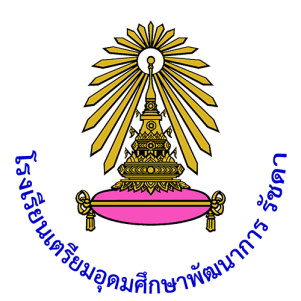 เอกสารประกอบการเรียนปรับพื้นฐานวิชา..........ระดับชั้นมัธยมศึกษาปีที่ ..........วันที่ 24 เมษายน – 5 พฤษภาคม พ.ศ. 2560ชื่อ..............................................................................ชั้น.........................เลขที่...............ครูผู้สอน........................................................................................................................................................โรงเรียนเตรียมอุดมศึกษาพัฒนาการ รัชดาสำนักงานเขตพื้นที่การศึกษามัธยมศึกษา เขต 2สำนักงานคณะกรรมการการศึกษาขั้นพื้นฐานกระทรวงศึกษาธิการ